KARTA PRACY DLA DZIECI UTRWALAJĄCYCH GŁOSKĘ  Ż  .SPÓŁGŁOSKA  Ż  W   NAGŁOSIE . KARTĘ  KOLORUJEMY, WKLEJAMY DO ZESZYTU. WYRAZY CODZIENNIE UTRWALAMY.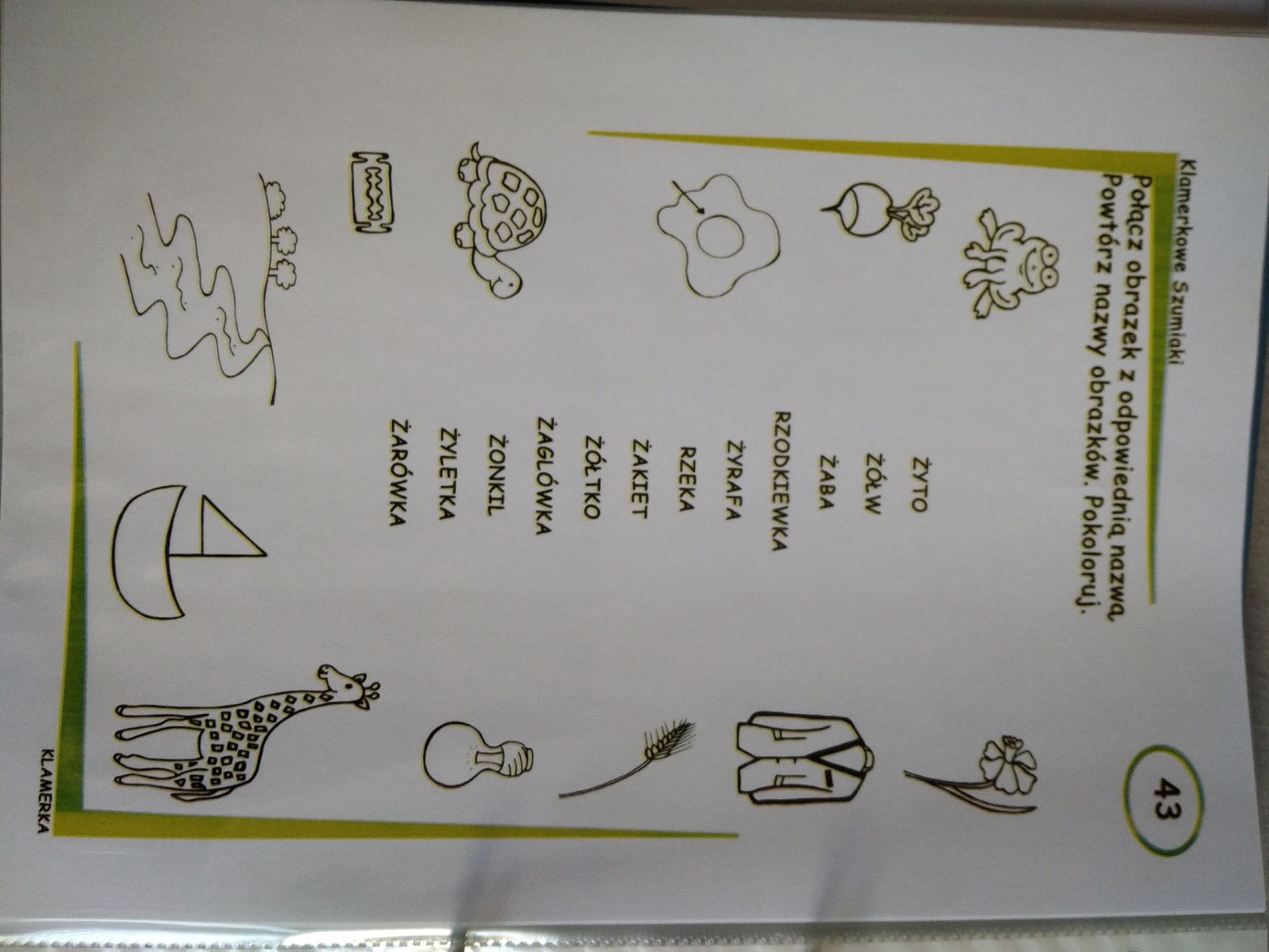 